О внесении изменений и дополнений в приказ от 16 ноября 2021 года № 261 «Об утверждении перечня кодов целевых субсидий, предоставляемых бюджетным и автономным учреждениям МОГО «Ухта» в соответствии с абзацем вторым пункта 1 статьи 78.1 и пунктом 1 статьи 78.2 Бюджетного кодекса Российской Федерации, на 2022 год и плановый период 2023 и 2024 годов»В соответствии с приказом Финансового управления администрации МОГО «Ухта» от 03 декабря 2018 года № 202 «Об утверждении порядка санкционирования расходов бюджетных и автономных учреждений МОГО «Ухта», лицевые счета которых открыты в Управлении Федерального казначейства по Республике Коми, источником финансового обеспечения которых являются субсидии, полученные в соответствии с абзацем вторым пункта 1 статьи 78.1 и пунктом 1 статьи 78.2 Бюджетного кодекса Российской Федерации», приказываю:Внести изменения в Приложение к приказу Финансового управления администрации МОГО «Ухта» от 16 ноября 2021 года № 261:Дополнить кодами: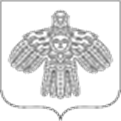 Российская ФедерацияРеспублика Коми ФИНАНСОВОЕ УПРАВЛЕНИЕ АДМИНИСТРАЦИИ МУНИЦИПАЛЬНОГО ОБРАЗОВАНИЯ ГОРОДСКОГО ОКРУГА «УХТА»Российская ФедерацияРеспублика Коми ФИНАНСОВОЕ УПРАВЛЕНИЕ АДМИНИСТРАЦИИ МУНИЦИПАЛЬНОГО ОБРАЗОВАНИЯ ГОРОДСКОГО ОКРУГА «УХТА»Российская ФедерацияРеспублика Коми ФИНАНСОВОЕ УПРАВЛЕНИЕ АДМИНИСТРАЦИИ МУНИЦИПАЛЬНОГО ОБРАЗОВАНИЯ ГОРОДСКОГО ОКРУГА «УХТА»Россия ФедерацияКоми Республика«УХТА» КАР КЫТШЫНМУНИЦИПАЛЬНÖЙ ЮКÖНЛÖНАДМИНИСТРАЦИЯСА СЬÖМ ОВМÖСÖН ВЕСЬКÖДЛАНİНРоссия ФедерацияКоми Республика«УХТА» КАР КЫТШЫНМУНИЦИПАЛЬНÖЙ ЮКÖНЛÖНАДМИНИСТРАЦИЯСА СЬÖМ ОВМÖСÖН ВЕСЬКÖДЛАНİНРоссия ФедерацияКоми Республика«УХТА» КАР КЫТШЫНМУНИЦИПАЛЬНÖЙ ЮКÖНЛÖНАДМИНИСТРАЦИЯСА СЬÖМ ОВМÖСÖН ВЕСЬКÖДЛАНİНРоссия ФедерацияКоми Республика«УХТА» КАР КЫТШЫНМУНИЦИПАЛЬНÖЙ ЮКÖНЛÖНАДМИНИСТРАЦИЯСА СЬÖМ ОВМÖСÖН ВЕСЬКÖДЛАНİН   ПРИКАЗ   ПРИКАЗ   ПРИКАЗ   ПРИКАЗ   ПРИКАЗ   ПРИКАЗ   ПРИКАЗ   ПРИКАЗ18.02.2022№№34г.Ухта,  Республика КомиКодНаименование22-51730-00000-00000Реализация отдельных мероприятий регионального проекта "Современная школа" (создание детских технопарков "школьный Кванториум")22-55040-00000-00000Организация бесплатного горячего питания обучающихся, получающих начальное общее образование в образовательных организацияхНачальник Финансового управления администрации МОГО «Ухта»Г.В. Крайн